T.C.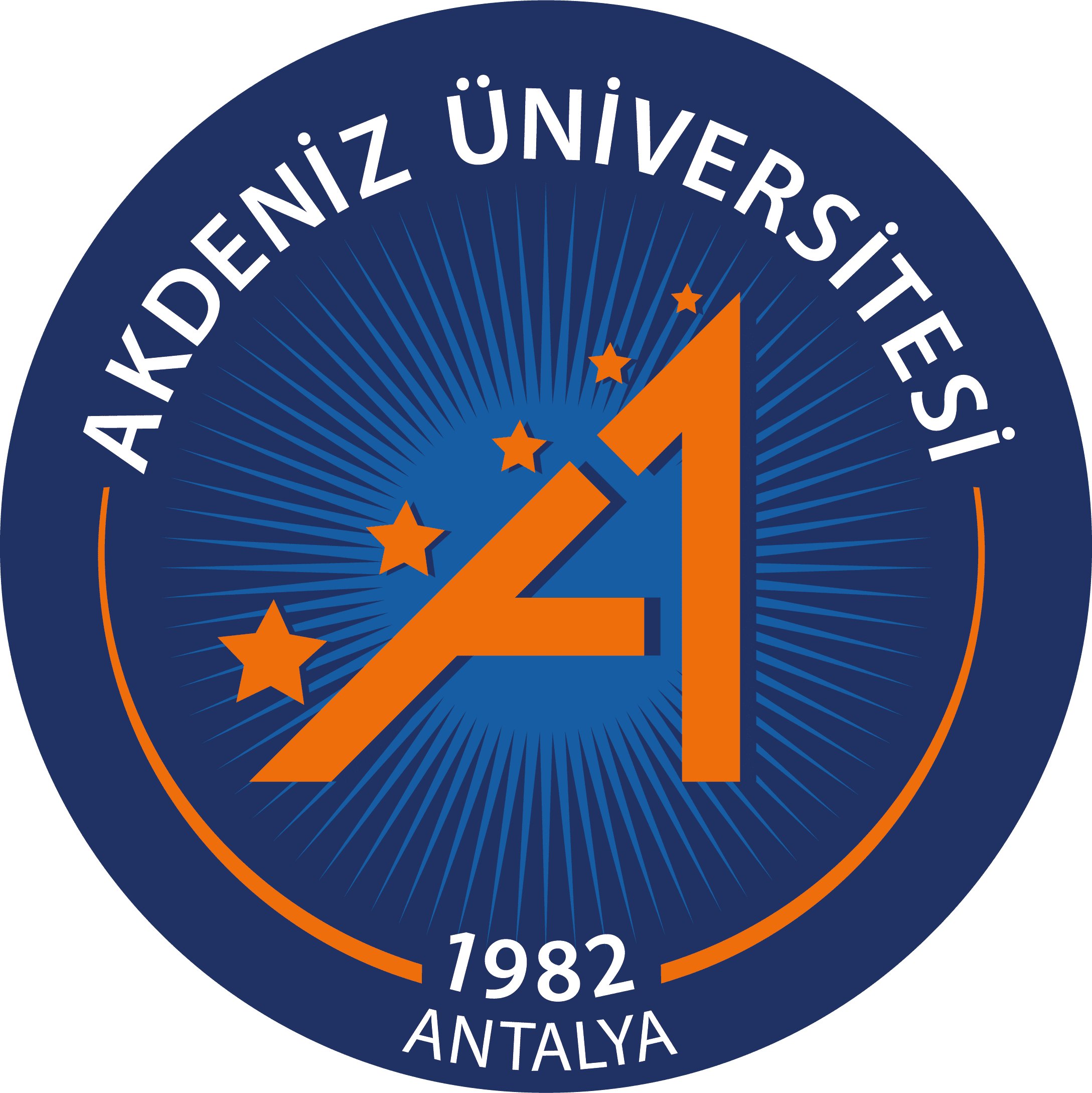 AKDENİZ ÜNİVERSİTESİGÜZEL SANATLAR ENSTİTÜSÜT.C.AKDENİZ ÜNİVERSİTESİGÜZEL SANATLAR ENSTİTÜSÜTEZ 205TEZ KONTROL VE ONAY FORMUGüzel Sanatlar Enstitüsü Müdürlüğü’ne,Enstitünüz, ................................... Anasanat Dalı ….. numaralı  Sanatta Yeterlik   öğrencisiyim.''............................................................................................'' başlıklı tezimi tamamlamış bulunmaktayım. Tezimin Tez Yazım ve Basım Yönergesine göre kontrol edilmesi için, Gereğini bilginize arz ederim. …../……../….                                                                                                                                                                                                                                          İMZA                                                                                                           (Öğrenci, Adı ve Soyadı)E-Posta         :Cep Telefonu:                                                                                Güzel Sanatlar Enstitüsü Müdürlüğü’ne,Danışmanlığını yürüttüğüm ..........................Anasanat Dalı, ..............numaralı  Sanatta Yeterlik öğrencisi...........................'ın hazırladığı, ''...............................................................'' başlıklı tezini tamamlamıştır. Tez Yazım ve Basım Yönergesine göre kontrol edilmesi için gereğini bilgilerinize arz ederim. …../……../….                                                                                                                                                                                                                       (Danışman, Adı Soyadı, İmzaEk: TEZ 211 Tez Biçimsel Kontrol FormuSayın Danışman Öğretim Üyesi,Enstitümüz, ..........................................Anasanat Dalı,  ……….. numaralı Sanatta Yeterlik  öğrencisi.................................................'ın hazırladığı ''....................................................'' başlıklı tezi Tez Yazım ve Basım Yönergesine göre kontrol edilmiş olup, tez ilgili yönergeye uygun             Uygun bulunmuştur     Düzeltilmesi gereklidir.                                                                                                                           İMZA                                                                                                               (Enstitüde Kontrol Eden)Uygun bulunduğu taktirde, İntihal Raporu, TEZ 201 Tez Basımı İçin Danışman ve Enstitü Onay Formu ve TEZ211 Tez Biçimsel Kontrol Formu ile birlikte Enstitüye teslim edilmesi gerekmektedir.